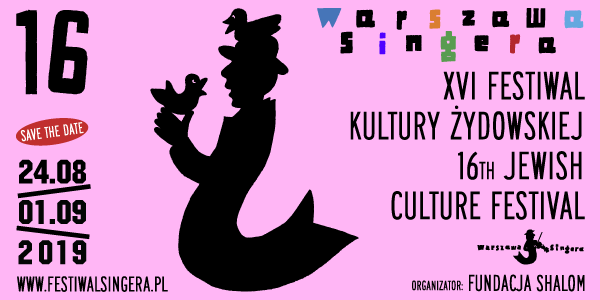 Festiwal Warszawa Singera dla dzieci i rodzinXVI Festiwal Kultury Żydowskiej Warszawa Singera trwa od 24 sierpnia do 1 września i jest pełen wydarzeń artystycznych i kulturalnych. W programie znaleźć można również propozycje dla najmłodszych.Już w sobotę 24 sierpnia będzie można przyjść z dziećmi na spektakl Grupy Zaplecze zatytułowany „Skrzynia tajemnic” w reżyserii Katarzyny Post. To piękna i mądra bajka przybliżająca najmłodszym współistnienie wielkich religii. Przedstawienie utrzymane jest w konwencji teatru opowieści, bogato przeplatane muzyką i piosenkami. Wystawione zostanie na Scenie Letniej Teatru Żydowskiego, przy ul. Senatorskiej 35. Organizatorzy Festiwalu zapraszają też najmłodszych do Teatru Kwadrat na spektakl muzyczny „Filiżanka”, przygotowany przez Centrum Artystyczne SCENA. To przedstawienie o dzieciach, dla dzieci i z dziećmi w rolach głównych. Wyreżyserowane przez Zuzannę Zazulin i Renatę Struzik, jest spojrzeniem na wojnę z perspektywy najmłodszych. Bohaterami sztuki jest dwójka żydowskich dzieci, Ida i Isrulik, które pochodzą z różnych sfer społecznych i budują swą niezwykłą przyjaźń w rzeczywistości getta warszawskiego. W programie Festiwalu znajdziemy też różnego rodzaju warsztaty i twórcze zabawy międzypokoleniowe. Centrum Kultury Jidysz organizuje w niedzielę 25 sierpnia zajęcia plastyczne pod nazwą Gabinet Osobliwości. Z kolei Muzeum Historii Żydów Polskich Polin w ramach Festiwalu zaprasza dzieci i ich opiekunów na warsztaty rodzinne - grę przygodową z literaturą w tle na Łące Leśmiana. Międzypokoleniowy, rodzinny charakter mają takie wydarzenia jak warsztaty piosenki jidysz czy warsztaty tańca izraelskiego, organizowane w Centrum Kultury Jidysz przy ul. Andersa 15. Również na festiwalowych spotkaniach literackich nie zabrakło pozycji dla dzieci. W sobotę 24 września w Austriackim Forum Kultury przy ul. Próżnej 7/9 poznać można książkę Remigiusza Grzeli „Mała nocna muzyka. Gwiezdne skrzypce Wandy Wiłkomirskiej”. Informacje o zasadach wstępu, biletach i wejściówkach oraz pełen program Festiwalu na www.festiwalsingera.pl i FB www.facebook.com/FestiwalSingera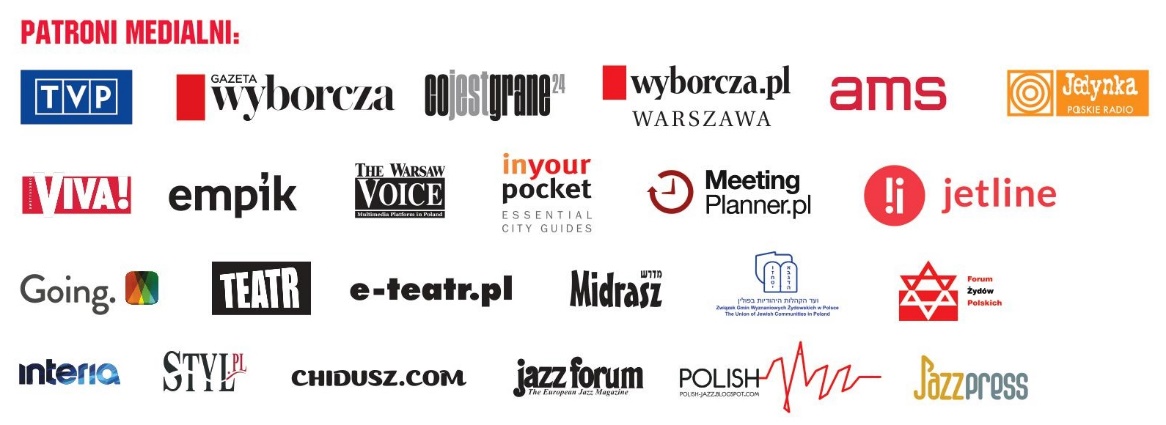 